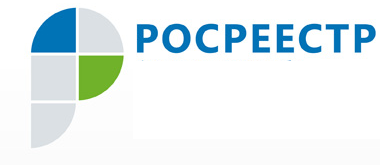 Пресс-релиз 06.06.2019 Мониторинг и анализ деятельности арбитражных управляющих в делах о банкротстве – в сфере интересов Росреестра ЮгрыВ Управлении Росреестра по ХМАО – Югре прошел семинар-совещание «Профилактика правонарушений в сфере несостоятельности (банкротства)».Во вступительном слове руководитель Управления Владимир Хапаев отметил рост в 2018 году общего числа дел о банкротстве, как следствие – увеличение количества рассмотренных жалоб на саморегулируемые организации и арбитражных управляющих на 13 %, число участий сотрудников Управления в собраниях кредиторов и судебных заседаниях арбитражного суда – на 49 %.Владимир Хапаев подчеркнул, что цель данного мероприятия – разработка мер по профилактике правонарушений и повышению уровня правопорядка в сфере несостоятельности (банкротства) на основе анализа деятельности арбитражных управляющих.   По его мнению, важным шагом в этом направлении стали результаты совместной с центральным аппаратом Росреестра проверки в 2018 году деятельности Ассоциации арбитражных управляющих «Солидарность».В рамках реализации контрольно-надзорных полномочий в сфере саморегулируемых организаций, в сфере несостоятельности (банкротства) Управление заключило  соглашения с налоговыми органами, Прокуратурой автономного округа и Фондом социального страхования. «Так, согласно договору между ФНС и Росреестром налоговикам направляется информация об арбитражных управляющих, привлеченных к административной ответственности. В свою очередь, налоговая служба  направляет в адрес Управления жалобы на действия арбитражных управляющих, сведения о вступивших в законную силу судебных актах, в соответствии с которыми действия арбитражных управляющих признаны незаконными. С Прокуратурой Югры происходит информационный обмен о предприятиях-банкротах, имеющих задолженность по заработной плате, - сообщил руководитель Управления.   На сегодняшний день на контроле Управления находятся 32 предприятия-банкрота, имеющие  задолженность по заработной плате. Рассмотрено 7 обращений работников предприятий о нарушении очередности погашения задолженности по выплате заработной платы.В семинаре приняли участие  представители Управления Росреестра, регионального отделения Фонда социального страхования, Прокуратуры и налоговой службы Югры, судьи Арбитражного суда автономного округа, уполномоченный по защите прав предпринимателей в Югре, члены саморегулируемых организаций арбитражных управляющих.Пресс-служба Управления Росреестра по ХМАО – Югре   